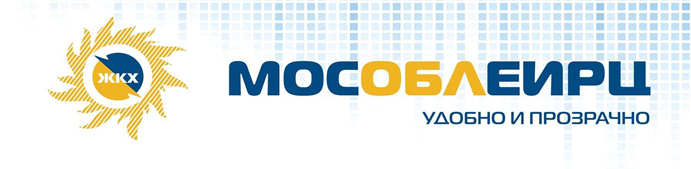 УВАЖАЕМЫЕ АБОНЕНТЫ!МосОблЕИРЦ ТУ «Серпухов» рекомендует своевременно производить оплату выставленных счетов во избежание накопления значительных сумм долга до даты указанной в ЕПД.В едином платежном документе (ЕПД) отражается информация по услугам разных поставщиков. Это позволяет видеть объем потребленных услуг, тарифы, начисления за месяц и общую сумму к оплате.ВАЖНО! От своевременной и полной оплаты ЖКУ зависит работа по обслуживанию и ремонту коммуникаций, качество поставляемых ресурсов, своевременное выполнение заявок, проведение работ по благоустройству территорий. ОНИ РАБОТАЮТ ДЛЯ ВАС – ОПЛАТИТЕ ЖКУ ДЛЯ НИХ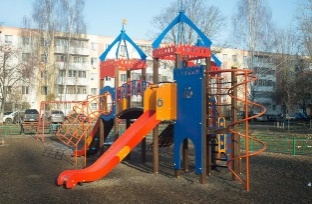 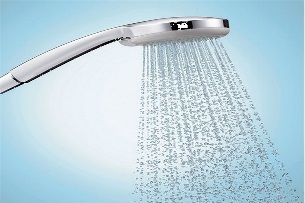 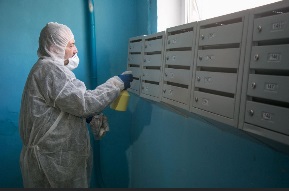 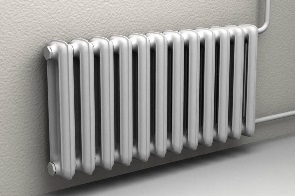 В соответствии с Постановлением Правительства РФ от 28.03.2012 №253 внесенная плата за ЖКУ распределяется пропорционально всем указанным в ЕПД услугам. В случае, если оплаченная сумма отличается от суммы к оплате, отображенной в квитанции, может возникнуть долг или переплата.  Для формирования квитанции с учетом произведенных платежей, МосОблЕИРЦ рекомендует оплачивать сумму, указанную в ЕПД, до 10 числа месяца, следующего за расчетным.ЧТОБЫ ИЗБЕЖАТЬ ОБРАЗОВАНИЯ ЗАДОЛЖЕННОСТИ: 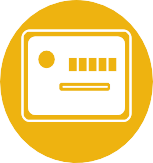 Передавайте Оплачивайте ЕПД Контролируйте показания своевременно   свои расходы в         ежемесячно			       личном кабинете							            my.mosenergosbyt.ru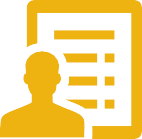 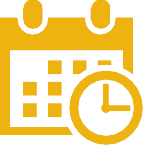               УБЕДИТЕСЬ, ЧТО У ВАС НЕТ ЗАДОЛЖЕННОСТИ ЗА УСЛУГИ ЖКХ: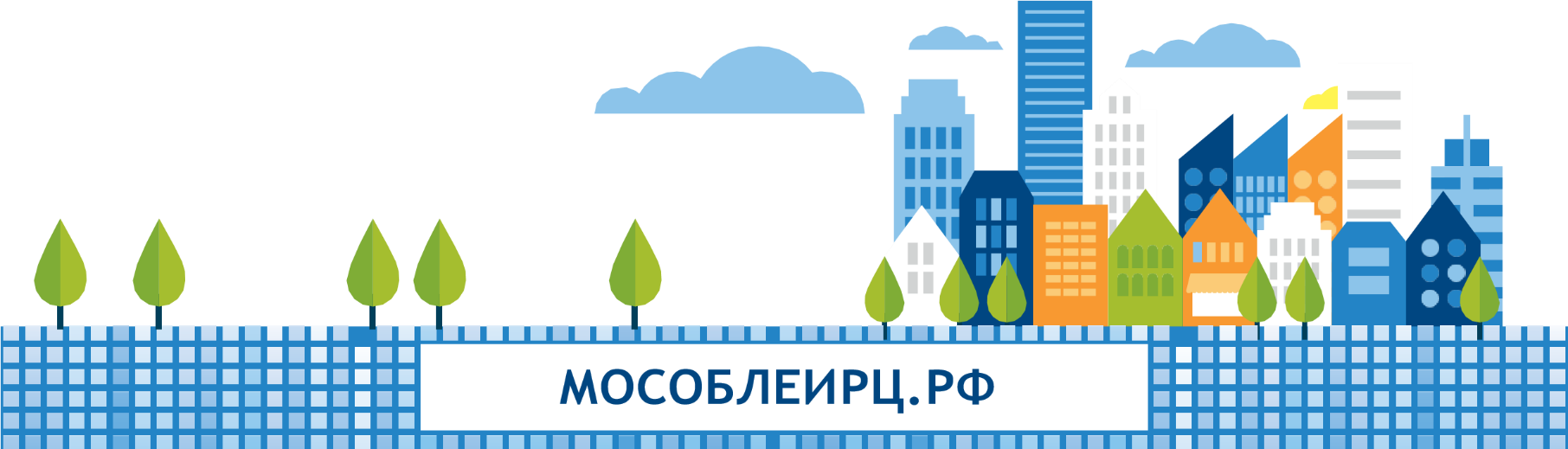 В Едином личном кабинете на сайте мособлеирц.рф  или в мобильном приложении «Мой Мосэнергосбыт»●      по телефонам контактного центра:       8 (495) 374 51 61 (доб. 2527)                    8 (496) 245 15 99